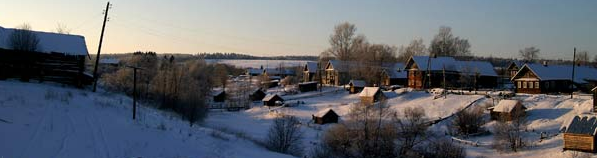 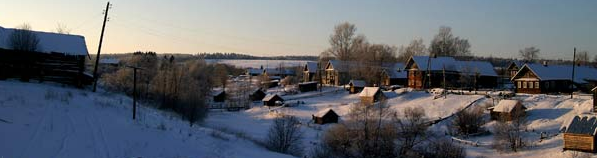 Информационный бюллетень Шелтозерского вепсского сельского поселения                              23.03.2017 год   распространяется бесплатноИЗВЕЩЕНИЕ о приеме заявлений от граждан о намерении участвовать в аукционе по продаже прав на заключение договоров аренды/купли-продажи земельных участков Государственный комитет Республики Карелия по управлению государственным имуществом и организации закупок в соответствии со ст.39.18 Земельного кодекса Российской Федерации информирует о возможном предоставлении в аренду/собственность земельных участков согласно приложению №1 к настоящему извещению.Граждане, заинтересованные в приобретении прав на вышеуказанные земельные участки, в течение 30 дней со дня опубликования данного извещения в газете «Прионежье» и размещения на сайте Прионежского муниципального района, а также https://torgi.gov.ru вправе подавать заявления о намерении участвовать в аукционе на право заключения договора аренды/купли-продажи земельных участков.Дата начала подачи заявлений 25.03.2017 в 09:00.Дата окончания срока подачи заявлений 23.04.2017 до 17:00.Адрес места приема заявок – Республика Карелия, г. Петрозаводск, наб. Варкауса, д. 3, каб. 32.В заявлении необходимо указать:- фамилию, имя, отчество, место жительства заявителя и реквизиты документа, удостоверяющего личность заявителя (для гражданина).К заявлению необходимо приложить:- копию паспорта (для гражданина);- документ, подтверждающий полномочия представителя заявителя, в случае, если с заявлением обращается представитель (доверенность, копия паспорта представителя).Получить более подробную информацию, ознакомиться со схемой расположения земельного участка можно на сайте torgi.gov.ru, а также по адресу: Республика Карелия, г. Петрозаводск, наб. Варкауса, д.3, каб.32, пн, ср, пт с 9:00 до 13:00, вт, чт с 14:00 до 17:00. Контактное лицо – Филиппова Дарья Валентиновна. РЕСПУБЛИКА КАРЕЛИЯПРИОНЕЖСКИЙ МУНИЦИПАЛЬНЫЙ РАЙОНАДМИНИСТРАЦИЯШЕЛТОЗЕРСКОГО   ВЕПССКОГО   СЕЛЬСКОГО  ПОСЕЛЕНИЯ ПОСТАНОВЛЕНИЕот   23.03.2017 г.                                                                                                                                    № 6О проведении месячника пожарной безопасности в жилом фонде на территории Шелтозерскоговепсского сельского поселенияВ целях исполнения Федерального закона от 21.12.1994 № 69-ФЗ «О пожарной безопасности», руководствуясь пунктом 9 статьи 14 Федерального закона от 06.10.2003 № 131-ФЗ «Об общих принципах организации местного самоуправления в Российской Федерации», в целях повышения противопожарной защиты объектов жилищного фонда, снижения и предупреждения гибели и травматизма людей при пожарах, активизации противопожарных знаний, администрация Шелтозерского вепсского сельского поселенияПОСТАНОВЛЯЕТ:1. Провести с 01 апреля по 30 апреля 2017 года месячник пожарной безопасности в жилом фонде на территории Шелтозерского вепсского сельского поселения.          2. Утвердить план работы по проведению месячника (Приложение № 1).          3.Создать штаб по организации и проведению месячника пожарной безопасности в жилом фонде при Администрации Шелтозерского вепсского сельского поселения.           4.Рекомендовать руководителям организаций и предприятий всех форм собственности организовать проверки газового и электрического хозяйства, систем отопления жилых домов и квартир, провести проверку и обеспечить рабочее состояние пожарных гидрантов и водоемов, провести дополнительные инструктажи с населением по правилам безопасной эксплуатации систем отопления, газо- и электроснабжения.5. Заместителю Главы Шелтозерского вепсского сельского поселения Ильюшенко И.В.:5.1.  организовать работу по выявлению, постановке на учет и обследованию мест проживания граждан, составляющих группу  риска (одинокие, больные, престарелые, многодетные, ведущие асоциальный пожароопасный образ жизни);5.2. организовать информирование населения о пожарах с гибелью людей, их причинах, а также условиях, способствующих гибели, активизировать профилактическую работу в жилом секторе, шире распространять памятки, листовки, плакаты на противопожарную тематику.5.3. обеспечить контроль за выполнением требований пожарной безопасности в МКУ «Шелтозерский КДЦ»;5.4.организовать правовое информирование населения в области пожарной безопасности, а также обеспечить передачу оперативной информации о ходе проведения месячника пожарной безопасности;5.5.организовать  обследование подведомственного жилого фонда с привлечением сотрудников Государственного пожарного надзора и принять меры  по выполнению предписаний государственного пожарного надзора в части их касающихся;5.6.провести противопожарные инструктажи с проживающими гражданами подведомственного жилищного фонда, обновить, а в случае отсутствия, создать противопожарную наглядную агитацию;5.7.организовать проверку подведомственного водоснабжения (гидранты) обеспечить его полную безаварийную эксплуатацию;5.8.провести мероприятия по обозначению мест расположения противопожарных гидрантов;5.9. организовать сбор сведений о выполнении настоящего постановления.6.Контроль за исполнением постановления возложить на заместителя Главы администрации Ильюшенко И.В.7. Настоящее постановление вступает в силу после официального обнародования.Глава Шелтозерского вепсскогосельского поселения:                                                                                                                                     И.М.Сафонова							Приложение №1 к Постановлению Главы Шелтозерского вепсского сельского поселения №6 от 23.03.2017г.П Л А Н проведения месячника пожарной безопасности в жилом фонде Шелтозерского вепсского сельского поселенияс 01 апреля по 30 апреля 2017 года.Приложение № 1 к извещению о приеме заявлений от граждан о намерении участвовать в аукционе по продаже прав на заключение договоров аренды/купли-продажи земельных участков  Приложение № 1 к извещению о приеме заявлений от граждан о намерении участвовать в аукционе по продаже прав на заключение договоров аренды/купли-продажи земельных участков  Кадастровый квартал/ номерПлощадь земельного участка, кв.м.Цель использования земельного участкаМестоположение земельного участка110:20:0060111:522000для ведения личного подсобного хозяйствас. Деревянное210:22:00201042000для ведения личного подсобного хозяйствас. Шелтозеро310:22:00201041500для ведения личного подсобного хозяйствас. Шелтозеро410:20:00605031500ИЖСст. Орзега510:20:01101251500для ведения личного подсобного хозяйствап. Ладва610:20:0031401:82053176для ведения крестьянского (фермерского) хозяйствав районе д. Половина№Наименование мероприятияСрокисполненияОтветственный заисполнение1.Создание штаба по организации и проведению месячника пожарной безопасности в жилом фонде при Администрации Шелтозерского вепсского сельского поселения. Подготовка Постановления Главы.до 01.04.2017Глава поселения И.М. Сафонова2.Создание комиссии по проверке противопожарного состояния жилого фонда, в том числе подвалов и чердаков многоквартирных жилых домов. Подготовка Постановления Главы.до 01.04.2017Глава поселения И.М. Сафонова3.Информирование об участии предприятий, организаций всех форм собственности в проведении месячника пожарной безопасности в жилом фондес 01.04.2017г.  по 30.045.2017г.Заместитель главы АдминистрацииИльюшенко И.В.4.Доведение до населения информации о проведении месячника пожарной безопасностидо 01.04.2017г.Заместитель главы АдминистрацииИльюшенко И.В.5.Проведение рейдов по проверке противопожарного состояния жилого фонда, в том числе подвалов и чердаков многоквартирных жилых домов, определении самовольно выстроенных и ветхих строений. По итогам рейдов составление актов.с 03.04.2017г.  по 30.04.2017г.Комиссия по проверке противопожарного состояния жилищного фонда6.Уборка от мусора подвалов, чердаков многоквартирных жилых домовс 03.04.2017г.  по 30.04.2017г.Собственники жилых помещений7.Проведение профилактических бесед в неблагополучных семьяхс 03.04.2017г.  по 30.04.2017г..Заместитель главы АдминистрацииИльюшенко И.В. участковый инспектор8.Обучение актива Правилам противопожарной безопасности для привлечения к обучению населенияс 03.04.2017г.  по 30.04.2017г..Заместитель главы АдминистрацииИльюшенко И.В.9.Обучение населения Правилам пожарной безопасности.с 03.04.2017г.  по 30.04.2017г.Заместитель главы АдминистрацииИльюшенко И.В., Руководители предприятий, организаций10.Проведение инвентаризации источников противопожарного водоснабжения. Разработка мероприятий по приведению источников противопожарного водоснабжения в исправное состояние.с 03.04.2017г.  по 30.04.2017г.ПЧ-46 с. Шелтозеро11.Разработка и доведение до сведения населения порядка привлечения населения с противопожарным инвентарем к тушению пожаров.с 03.04.2017г.  по 30.04.2017г.Заместитель главы АдминистрацииИльюшенко И.В12.Распространение объявлений  по противопожарной тематикес 03.04.2017г.  по 30.04.2017г.Заместитель главы АдминистрацииИльюшенко И.В  Официальное информационное издание местного самоуправления Шелтозерского вепсского сельского поселенияАдрес: 185514, РК, Прионежский район, село Шелтозеро, ул. Лисицыной, д.19. Тел.  53-93-71, 53-89-66.  E-mail: admshelt@onego.ruОтпечатано на оргтехнике администрации Шелтозерского вепсского сельского поселения. Тираж –150 экз.